ТЕРРИТОРИАЛЬНАЯ ИЗБИРАТЕЛЬНАЯ КОМИССИЯ
ГОРОДА УССУРИЙСКА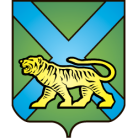 РЕШЕНИЕ г. УссурийскО внесении изменений в решениетерриториальной избирательной комиссиигорода Уссурийска от 08 марта 2018 года№ 69/613 «О распределении избирательных Бюллетеней для голосования на выборахПрезидента Российской Федерации»	В связи с уточнением численности избирателей, включенных в списки избирателей избирательных участков №№ 2829, 2858, 3801, 3809, 3810, 3827, 2880, территориальная избирательная комиссия города УссурийскаРЕШИЛА:Внести изменения в решение территориальной избирательной комиссии города Уссурийска от 08 марта 2018 года № 69/613 «О распределении избирательных бюллетеней для голосования на выборах Президента Российской Федерации», изложив следующие строки в новой редакции:2.  Разместить настоящее решение на официальном сайте администрации Уссурийского городского округа в разделе «Территориальная избирательная комиссия города Уссурийска» в информационно-телекоммуникационной сети «Интернет».Председатель комиссии                                                             О.М. Михайлова Секретарь комиссии				    			       С.В. Хамайко18 марта 2018 года                       № 73/63429.Участковая избирательная комиссия избирательного участка № 2829240057.Участковая избирательная комиссия избирательного участка № 2858103068.Участковая избирательная комиссия избирательного участка № 380155076.Участковая избирательная комиссия избирательного участка № 380950077.Участковая избирательная комиссия избирательного участка № 381022094.Участковая избирательная комиссия избирательного участка № 382760099.Участковая избирательная комиссия избирательного участка № 2880350136100Резерв территориальной избирательной комиссии города Уссурийска1700